ИНФОРМАЦИЯО проведении обучения сотрудников администрации Чернянского района, структурных подразделений и МКУ28 июня 2022 года сотрудники уполномоченного подразделения, ответственного за функционирование системы внутреннего обеспечения требованиям антимонопольного законодательства в администрации Чернянского района, и сотрудники структурных подразделений администрации Чернянского района приняли участие в вебинаре, организованном Ассоциацией «Совет муниципальных образований Белгородской области» при участии Белгородского УФАС и  Министерства экономического развития и промышленности Белгородской области. Списки сотрудников администрации Чернянского района, структурных подразделений и МКУ, принявших участие в мероприятиях по развитию конкуренции и антимонопольному комплаенсу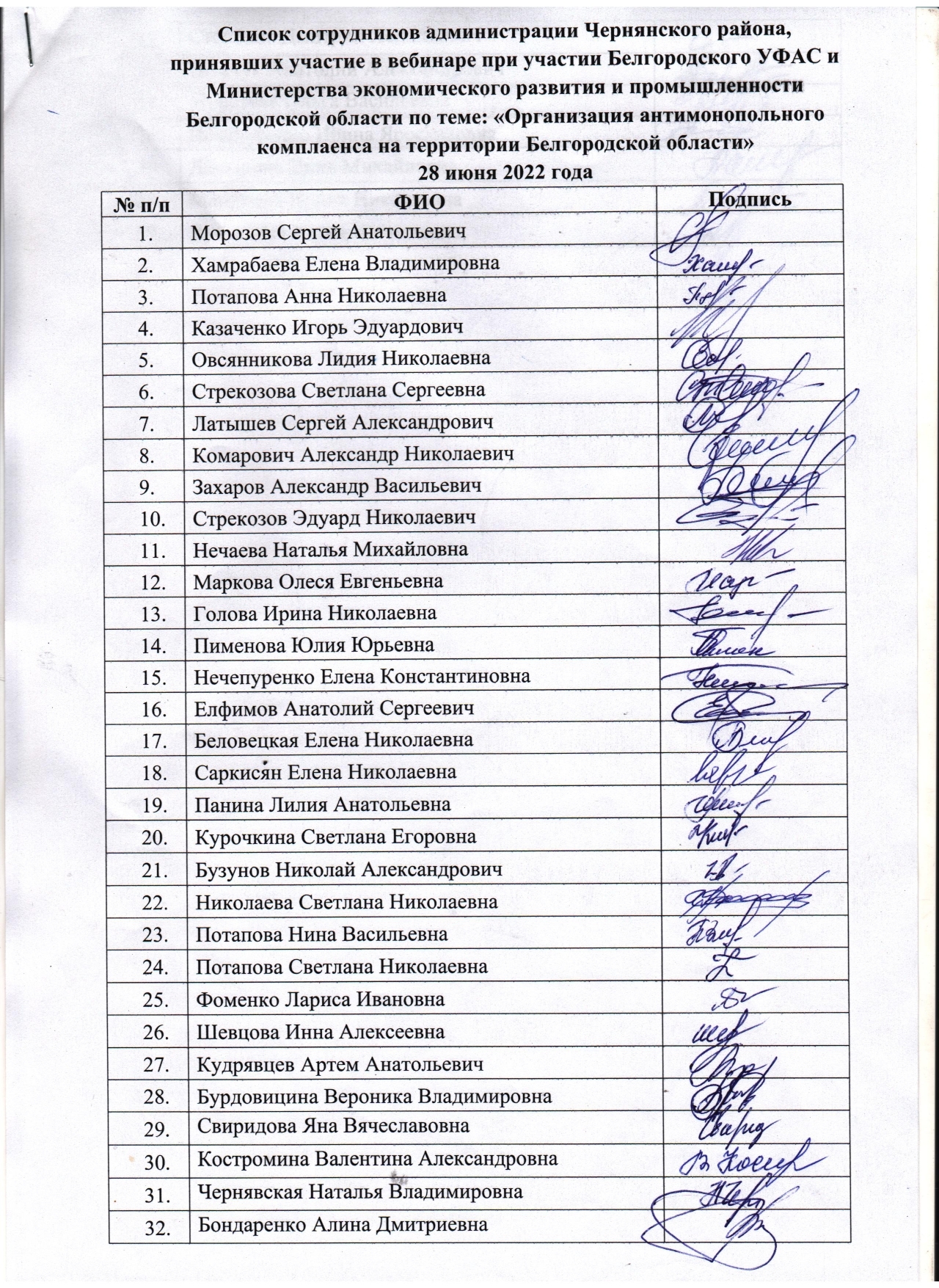 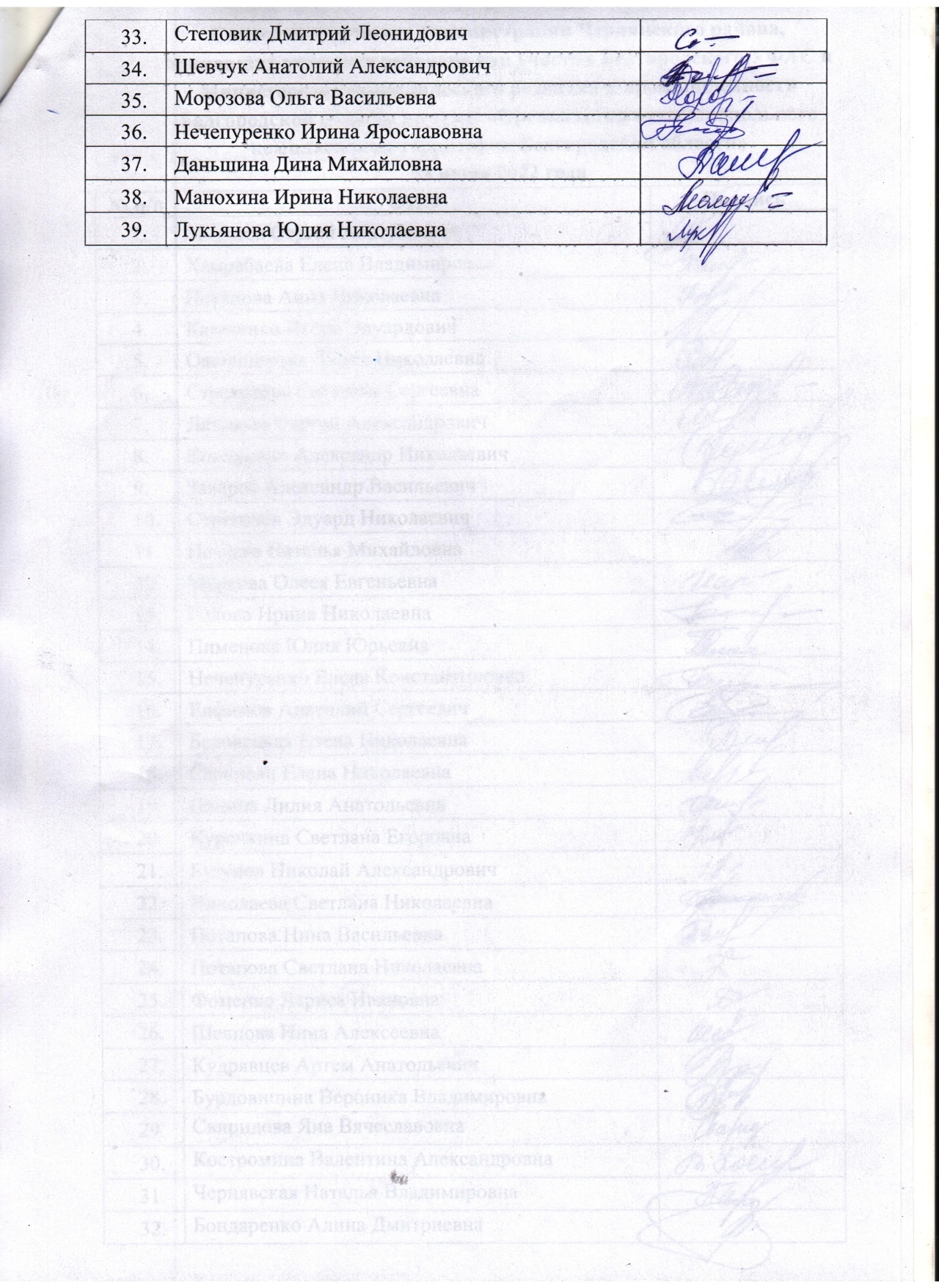 